Správa zariadení sociálnych služieb , Janského 7, 949 01 Nitra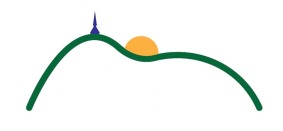 Verejný obstarávateľ:                       Správa zariadení sociálnych služieb Verejné obstarávanie s názvom:    „Nákup potravín pre SZSS v Nitre“ – nadlimitná zákazkaZákazka vyhlásená  zverejnením oznámenia o vyhlásení verejného obstarávania vo vestníku verejného obstarávania MST-17744 Vestník zo dňa 15.5.2023 č.94/2023 a 2023/S 092-280134– TED Europa.euZÁPISNICA Z VYHODNOTENIA SPLNENIA PODMIENOK ÚČASTI A VYHODNOTENIA PONÚK.Zákazka je rozdelená na časti:      1.Koreniny       2.Ryby  a rybie výrobky       3.Hydina a hydinové výrobky       4. Mrazené výrobky a chladené zemiaky3.Mrazené výrobky a chladené zemiakyKomisia na  vyhodnotenie splnenia podmienok účasti a vyhodnotení ponúk pracovala v zložení: Predseda: Ing. Zuzana FeješováČlenovia komisie s právom vyhodnocovať ponuky: PhDr.L.MušákováMgr.V.Weedonbez práva vyhodnocovať:  Mária Blisková                           Komisia na vyhodnotenie „ splnenia podmienok účasti“ a „vyhodnotenie ponúk“  pristúpila k vyhodnocovaniu ponúk predložených v predmetnom verejnom obstarávaní v súlade so zákonom č. 343/2015 Z. z. o verejnom obstarávaní a o zmene a doplnení niektorých zákonov v znení neskorších predpisov (ďalej len „ZVO“). Vyhodnotenie splnenia  v zmysle § 66 ods. 7 ZVO vyhodnotila ponuky na základe kritérií na vyhodnotenie ponúk uvedených v súťažných podkladoch a oznámení o vyhlásení zákazky. Predložené ponuky:Grandfood s.r.o., Rišňovce 5,                            Comida s.r.o., Pekná 12,Nitra                             Inmedia s.r.o., Nám.SNP 11, Zvolen                  Majster mäsiar s.r.o.,Svätopeterská 66,Hlohovec   Predbežné poradie ponúk vychádzajúce z predbežného vyhodnotenia ponúk na základe kritéria na vyhodnotenie – najnižšia cena:Grandfood s.r.o., Rišňovce 5,                            1. miesto             94 389,01- € s DPHComida s.r.o., Pekná 12,Nitra                                         2.miesto              94 568,97 -€ s DPHInmedia s.r.o., Nám.SNP 11, Zvolen                               3. miesto                 98 322,50€ s DPHMajster mäsiar s.r.o.,Svätopeterská 66,Hlohovec            4.miesto         119 208,- € s DPHNa základe kritérií na vyhodnotenie ponúk sa predbežne na prvom mieste v poradí umiestnila ponuka uchádzača : Grandfood s.r.o., Rišňovce 52. Vyhodnotenie ponúk z pohľadu požiadaviek na predmet zákazky : Komisia skontrolovala ponuku uchádzača a zistila: že ponuka spĺňa požiadavky na predmet zákazky, ponúknutá cena je primeraná cenám na relevantnom trhu podpísaná rámcová dohoda je v súlade so záväznou verziou zmluvy zverejnenou verejným obstarávateľomKomisia  po overení splnenia požiadaviek na predmet zákazky zhodnotila, že ponuka uchádzača: Grandfood s.r.o.,Rišňovce bola vypracovaná v súlade s pokynmi uvedenými v  súťažných podkladoch a v oznámení o vyhlásení VO . 3. Vyhodnotenie splnenia podmienok účasti : Podmienky účasti podľa § 32 ods.1  osobné postavenie : uchádzač splnilPodmienky účasti vo verejnom obstarávaní, týkajúce sa finančného  alebo  ekonomického  postavenia       -     nepožaduje sa                   Podmienky účasti vo verejnom obstarávaní, týkajúce sa technickej alebo odbornej  spôsobilosti        nepožaduje saKomisia na základe vyhodnotenia splnenia podmienok účasti podľa § 40 ZVO konštatuje, že uchádzač ktorý sa umiestnil na prvom mieste v poradí, splnil všetky požadované podmienky účasti. Komisia na základe svojej činnosti odporúča verejnému obstarávateľovi prijať výsledok vyhodnotenia verejnej súťaže pre danú časť: 4. Mrazené výrobky a chladené zemiakya zároveň odporúča verejnému obstarávateľovi prijať ponuku úspešného uchádzača ,4. Záver Komisia konštatuje, že vyhodnocovanie ponúk a splnenia podmienok účasti v rámci verejného obstarávania s názvom „Mrazené výrobky a chladené zemiaky“prebehlo v súlade so ZVO a podmienkami uvedenými v  súťažných podkladoch a oznámení o vyhlásení VO. Všetci členovia komisie prehlásili neexistenciu konfliktu záujmov voči daným uchádzačom a mlčanlivosť o informáciách uvedených v ponukách. Komisia na základe svojej činnosti odporúča verejnému obstarávateľovi prijať výsledok vyhodnotenia verejnej súťaže pre danú časť a zároveň odporúča verejnému obstarávateľovi prijať ponuku úspešného uchádzača . Členovia komisie na vyhodnotenie ponúk vyhlasujú, že táto zápisnica z vyhodnotenia zodpovedá skutočnosti, čo potvrdzujú svojim podpisom.  Dôvody, pre ktoré člen komisie odmietol podpísať zápisnicu alebo podpísal zápisnicu  s výhradou:  - 	členovia komisie podpísali zápisnicu bez výhrad. Súlad obsahu zápisnice so skutočnosťou potvrdzujú svojimi podpismi: s právom vyhodnocovať: 	predseda: Ing. Z. Feješová	         členovia:      PhDr.L.Mušáková                     Mgr.V.Weedon	bez práva vyhodnocovať:                  Mária Blisková                       V Nitre,12.6.2023Zapísala: M. Blisková